ПОСТАНОВЛЕНИЕпгт. Березово, кабинет  102  здания администрации Березовского района, 14.00 часов (сведения об участниках заседания указаны в протоколе)О выполнении требований   статьи   14 Федерального Закона  от24.06.1999 № 120-ФЗ «Об основах системы профилактикибезнадзорности  и   правонарушений несовершеннолетних»,      в части       проводимых мероприятий по формированиюзаконопослушного поведения несовершеннолетних, а такжепринятых мерах при выявлении несовершеннолетних, находящихся в социально опасном положении, не посещающихилисистематически пропускающих по неуважительным причинам занятия в образовательных учрежденияхРассмотрев информацию комитета образования о   части проводимых мероприятий по формированию законопослушного поведения несовершеннолетних, а также принятых мерах при выявлении несовершеннолетних, находящихся в социально опасном положении, не посещающих или систематически пропускающих по неуважительным  причинам занятия в образовательных учреждениях, комиссия отмечает, что согласно планам воспитательной работы, разработанных в образовательных учреждениях Березовского района, в рамках реализации задачи по формированию нравственных качеств учащихся, в целях предупреждения и профилактики правонарушений несовершеннолетних в школах осуществляется следующая деятельность:Диагностическая работа: изучение детей и семей; составление психолого – педагогических карт на учащихся; наблюдение за адаптацией школьников 1, 5, 10 – х классов; составление социальных паспортов ученика, класса, школы; психологи школы проводят тестирование в классах и школе по заявкам классных руководителей и администрацией с выработкой рекомендаций и т. п.Работа с родителями: педагогическое просвещение на классных и общешкольных родительских собраниях; дни открытых дверей; консультации; изучение семьи через беседы, рейды, составление акта обследования жилищно – бытовых условий, анкетирование. Необходимо уделять особое внимание ранней профилактике семейного неблагополучия и выявление семей, находящихся в социально опасном положении.Работа с педагогами: учебно – просветительская работа на заседаниях методического объединения классных руководителей; отчет классных руководителей на совещании при директоре, при заместителя директора по ВР по различным вопросам: система индивидуально – профилактической работы с учащимися, система работы с семьей, ранняя профилактика негативных проявлений в поведении учащихся, итоги изучения семей классными руководителями 1, 5 – х классов и т. п.  Работа с учащимися: традиционными и эффективными стали такие мероприятия как: операция «Всеобуч»; заседания Советов профилактики;	 Вопросы профилактики правонарушений и безнадзорности в образовательных учреждениях состоят на контроле у заместителей по учебно-воспитательной работе: В образовательных учреждениях разработаны программы, направленные на профилактику правонарушений несовершеннолетних: МБОУ Приполярная СОШ - «Патриотическое воспитание граждан», МБОУ Игримская СОШ № 2 – «Шаг навстречу», МБОУ Березовская СОШ – «Научиться познавать, научиться жить, научиться жить вместе», МКОУ Ванзетурская СОШ – «Подросток и закон»,  «Мой выбор», «Здоровое поколение», МБОУ Игримская СОШ № 2 – «Программа по профилактике безнадзорности и правонарушений несовершеннолетними», План работы по выполнению закона 120-ФЗ «Об основах системы профилактики безнадзорности и правонарушений» на 2013-2014 уч. Год; МБОУ Приполярная СОШ – «Линия жизни», «Духовно- нравственное воспитание школьников».      Беседы с учащимися сотрудниками ПДН ОМВД России по Березовскому району по профилактике подростковой преступности проводятся в соответствии с утвержденными совместными планами.        С целью профилактики вовлечения несовершеннолетних в противоправную деятельность в 12 образовательных учреждениях в 2014 году проводились классные родительские собрания. На собраниях классными руководителями, сотрудниками ОМВД России по Березовскому району озвучивалась информация об административной и уголовной ответственности за вовлечение несовершеннолетних в употребление спиртных напитков, совершение преступлений («Скоро каникулы», «Поведение в общественных местах», «Административная и уголовная ответственность несовершеннолетних», «Правила личной безопасности»). Всего проведено 48 собраний, приняло участие 960 родителей.         В общеобразовательных учреждениях организовывались круглые столы по темам: «Мы вместе», «Профилактика экстремизма», «Толерантные взаимоотношения», «Проблемы агрессивного поведения детей», «Проступок, правонарушение и преступление» «Мораль и закон», «Борьба с экстремизмом», «День солидарности в борьбе с терроризмом» с участием представителей различных организаций.	За 2014 год проведено 15 круглых столов в 9 ОУ, охват обучающихся 628 человек.      С целью профилактики вовлечения несовершеннолетних в противоправную деятельность в 2014 году на территории района организована работа родительских патрулей в 10  общеобразовательных учреждениях (МБОУ Игримская СОШ №1, МБОУ Игримская СОШ №2;   МБОУ Хулимсунтская СОШ; МКОУ Ванзетурская СОШ;  МБОУ Приполярная СОШ; МКОУ Няксимвольская СОШ; МБОУ Светловская СОШ; МБОУ Саранпаульская СОШ, МБОУ Березовская СОШ, МБОУ Тегинская СОШ) с привлечением родительской общественности.               Всеми учреждениями разработаны положения о родительском патруле, а также планы работы и графики родительского патрулирования. Информация о результатах деятельности ежемесячно предоставляется в ТКДН и ЗП.        С 01.01.2014 г. по 01.12.2014 г. на территории района в родительском патрулировании участвовало 409 человек из числа родителей; выполнено 143 выходов (отработано 306 часов); проведено 102 профилактические беседы и 6 задержаний с составлением административных протоколов на родителей.        С 2015 года средства на организацию родительских патрулей переданы главам поселений на формирование добровольных народные дружины из числа населения.         В ОУ направлена информация об изменениях. Рекомендовано продолжать родительское патрулирование общественных мест массового скопления детей на безвозмездной основе. На родительских собраниях этот вопрос вынесен на повестку. О принятых мерах при выявлении несовершеннолетних, находящихся в социально опасном положении.Комитет образования в пределах своей компетенции:-контролирует соблюдение законодательства в области образования несовершеннолетних;-осуществляет меры по профилактике безнадзорности несовершеннолетних, контроль за  организацией ИПР в отношении безнадзорных и беспризорных, их родителей, не исполняющих или ненадлежащим образом исполняющих свои обязанности по воспитанию и содержанию несовершеннолетних;- участвует в организации отдыха, досуга и занятости несовершеннолетних;- разрабатывает и внедряет в практику работы учреждений образования программы и методики, направленные на формирование законопослушного поведения несовершеннолетних;-участвует в реализации программ по профилактике безнадзорности и правонарушений несовершеннолетних;-осуществляет организационно-методическое обеспечение и координацию деятельности подведомственных им учреждений по профилактике безнадзорности и правонарушений несовершеннолетних;-оказывает содействие детским и молодежным организациям, Школы, детские сады в соответствии с их уставами:- выявляют несовершеннолетних, находящихся в социально опасном положении, не посещающих или систематически пропускающих по неуважительным причинам занятия в учреждениях образования, нарушающих дисциплину и порядок, предусмотренные уставами указанных учреждений, - принимают меры по их воспитанию и получению ими общего базового образования;- выявляют семьи, находящиеся в социально опасном положении, и оказывают им помощь в воспитании и обучении детей;- осуществляют меры по реализации программ и методик, направленных на формирование законопослушного поведения несовершеннолетних;Основными направлениями работы с детьми, находящимися в социально опасном положении являются:- социально педагогическая диагностика (сбор информации о влиянии на личность и социум социально-психологических, педагогических, экологических и социологических факторов в целях повышения эффективности педагогических факторов).-диагностическая работа с детьми (своевременно выявить группу детей с повышенным риском формирования различных вредных привычек и девиации поведения, а также особенности аномального развития детей).- информационно-просветительская работа с детьми – необходимо формировать у ребенка на всех этапах его развития правильные представления об аномальных привычках и формах поведения, об их социальных последствиях. - социально-профилактическая работа – комплекс активных воспитательно педагогических мероприятий,  Основные формы работы:- индивидуальные консультации (с детьми, родителями);- индивидуальные психолого-педагогические программы (исходя из индивидуальных особенностей ребенка и особенностей семьи, в которой он воспитывается);- практические занятия, упражнения, направленные на профилактику возникновения асоциальных форм поведения (девиаций);- совместные занятия с детьми и родителями (детско-родительские группы);- проведение занятий с привлечением специалистов из различных служб, осуществляющих работу с неблагополучными семьями. О принятых мерах при выявлении несовершеннолетних, не посещающих или систематически пропускающих по неуважительным причинам занятия в образовательных учреждениях: с  сентября . по январь . пропускали уроки без уважительной причины 15 несовершеннолетних,  в отношении каждого была проведена работа по  исключению пропусков и ликвидации пробелов знаний. В результате нормализовалась ситуация в 14 случаях, 1 подросток направлен в СУВЗТ г. Сургут.На 01 февраля . имеет пропуски занятий без уважительной причины К.  учащийся МБОУ Игримская СОШ № 2, которым пропущено 52 урока за январь и февраль . Семья посещалась 30.01.2015 г., 19.02. социальным педагогом с инспектором ОДН, проведена беседа на тему «Соблюдение Устава школы». Информация об отсутствии контроля над учебным процессом отправлена в КДН и ЗП, полицию 30.01.2015 г. (исх.№35) Информация в Управление опеки и попечительства направлена 04.02.2015 г. (исх.№47). Семья на контакт не идет, дверь не открывают, на телефонные звонки не отвечают. На заседание КДН и ЗП 13.02.2015 г. мама П. не явилась. Комитетом образования были  направлены  письма в соответствующие инстанции с просьбой принять соответствующие меры к родителям, злоупотребляющим спиртными напитками. На основании выше изложенного комиссия постановляет:Комитету образования администрации Березовского района: Проводить работу по  выявлению несовершеннолетних, законные права и интересы которых нарушены и направлять информации в Управление опеки и попечительства администрации Берёзовского района по выявленным фактам нарушения законных прав и интересов несовершеннолетних в соответствии  с Постановлением правительства ХМАО – Югры от 02.09.2009 года 322-п «О порядке организации на территории ХМАО-Югры органом опеки и попечительства деятельности по выявлению и учёту детей, права и законные интересы которых нарушены».Срок: 30 ноября 2015 года.Принять меры по исполнению пунктов 2, 3, 4 части 2 статьи 14 Федерального  закона от 24.06.1999  №120-ФЗ «Об основах системы  профилактики безнадзорности и правонарушений  несовершеннолетних». Информацию о проведенной работе предоставить в территориальную комиссию.Срок исполнения: до 25 мая 2015 года.Председатель комиссии                                                                  И.В. Чечеткина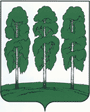 Администрация Березовского районаТЕРРИТОРИАЛЬНАЯ КОМИССИЯ ПО ДЕЛАМ НЕСОВЕРШЕННОЛЕТНИХ И ЗАЩИТЕ ИХ ПРАВ628140,ул. Астраханцева, 54, пгт. Березово, Ханты-Мансийский автономный округ - Югра, Тюменская область Тел.(34674) 2-12-68 Факс.(34674) 2-18-71   10 марта 2015 года                                                                              №15